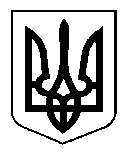 ВЕЛИКООЛЕКСАНДРІВСЬКА СЕЛИЩНА РАДАVIII СКЛИКАННЯ                                              20   сесіяР І Ш Е Н Н Явід 04 лютого 2022 року 	       смт Велика Олександрівка            № 3976Про внесення змін до Програми  розвитку житлово - комунального господарства  Великоолександрівської селищноїтериторіальної громади на 2022 рікЗ метою забезпечення розвитку житлово - комунального господарства селищної ради, на підставі статті 26 Закону України «Про місцеве самоврядування в Україні» селищна радаВИРІШИЛА:1. Внести до Програми розвитку житлово- комунального господарства Великоолександрівської селищної  територіальної громади на 2022 рік, затвердженої рішенням сесії Великоолександрівської селищної ради                  від 24 грудня 2021року № 3731 такі зміни:1.1. У текстовій частині Програми: - в пунктах 8, 9.2 Паспорту програми цифри «2632,9» замінити на          «2694,9»;- пункти Паспорта програми 9.1., 9.2., 9.3. записати 8.1., 8.2., 8.3 відповідно.1.2. Додаток 1 «Завдання і заходи програми розвитку житлово - комунального господарства на 2022 рік» викласти в новій редакції  (додається):  2. Контроль за виконання цього рішення покласти на постійну комісію з питань бюджету, фінансів, соціально - економічного розвитку, житлово - комунального господарства та управління майном комунальної власності .Селищний голова                              				Наталія КОРНІЄНКО                                                                            Додаток 1до програми розвитку                житлово- комунального підприємстваВеликоолександрівської селищної            територіальної громади на 2022 рікв редакції рішення      Великоолександрівської селищної ради від 04.02.2022 № 3976ЗАВДАННЯ І ЗАХОДИПРОГРАМИ РОЗВИТКУ ЖИТЛОВО - КОМУНАЛЬНОГО ГОСПОДАРСТВАНА 2022 РІКСекретар селищної ради                                                                                                                           Лариса  ЄРМОЧЕНКО№з/пНазва напряму діяльності ( пріорітетні завдання) Зміст заходів програми з виконання завдань  Відповідальні за виконанняСтроки виконання Джерела Фінансування Орієнтовні обсяги фінансування, грн.1.Забезпечення надання підтримки підприємствам водопровідно- каналізаційного господарства1.1.Встановлення  пожежних гідрантів ( 2шт) Сектор  архітектури,житлово- комунального господарства, комунальної власності, благоустрою, охорони навколишнього середовища та надзвичайних ситуацій;ВК « Комсервіс»2022рікБюджет Великоолександрівської селищної територіальної громади ( загальний фонд)25 0001.Забезпечення надання підтримки підприємствам водопровідно- каналізаційного господарства1.2.Придбання матеріалів  для поточних ремонтів водопровідної мережі по вулицям смт. Велика Олександрівка:Сектор  архітектури,житлово- комунального господарства ,комунальної власності, благоустрою, охорони навколишнього середовища та надзвичайних ситуацій;ВК « Комсервіс»2022рікБюджет Великоолександрівської селищної територіальної громади ( загальний фонд)409 9001.Забезпечення надання підтримки підприємствам водопровідно- каналізаційного господарстваСадова (від перехрестя вул. Садова - Недогірська) 400м147 3001.Забезпечення надання підтримки підприємствам водопровідно- каналізаційного господарстваНабережна  300м124 9001.Забезпечення надання підтримки підприємствам водопровідно- каналізаційного господарстваПартизанська(від вул. Щасливої) 210м42 4001.Забезпечення надання підтримки підприємствам водопровідно- каналізаційного господарстваКолгоспна  300м58 0001.Забезпечення надання підтримки підприємствам водопровідно- каналізаційного господарстваЯрмаркова 350м37 3001.Забезпечення надання підтримки підприємствам водопровідно- каналізаційного господарства1.3.Проведення автоматизації роботи 2-х  свердловин у селі Твердомедове -1шт., у селищі Велика Олександрівка -1шт ( вул.Лисогірська) Сектор  архітектури,житлово- комунального господарства ,комунальної власності, благоустрою, охорони навколишнього середовища та надзвичайних ситуацій;ВК « Комсервіс»2022 рік Бюджет Великоолександрівської селищної територіальної громади ( загальний фонд)32 0001.Забезпечення надання підтримки підприємствам водопровідно- каналізаційного господарства1.4. Оплата послуг, щодо підготовки  документів,необхідне  для отримання дозволів на викиди забруднюючих речовин в атмосферне повітря  стаціонарними джереламиСектор  архітектури,житлово- комунального господарства ,комунальної власності, благоустрою, охорони навколишнього середовища та надзвичайних ситуацій;ВК « Комсервіс»2022 рік Бюджет Великоолександрівської селищної територіальної громади ( загальний фонд)30 000Забезпечення надання підтримки підприємствам водопровідно- каналізаційного господарства1.5.Придбання куполу водонапірної башти  смт. Велика Олександрівка ( вул. Свободи)Сектор  архітектури,житлово- комунального господарства ,комунальної власності, благоустрою, охорони навколишнього середовища та надзвичайних ситуацій;ВК « Комсервіс»2022рікБюджет Великоолександрівської селищної територіальної громади ( видатки розвитку)50 0002.Фінансова підтримка підприємств комунальної форми власності (поповнення статутного капіталу відповідно до їх функціонального призначення)2.1.Придбання вантажного автомобіля в модифікації вакуумна автоцистерна для перевезення харчових рідин ( водовоз) з метою забезпечення питною водою жителів смт. Біла Криниця, смт Карєрне та с. ПервомайськеСектор  архітектури,житлово- комунального господарства ,комунальної власності, благоустрою, охорони навколишнього середовища та надзвичайних ситуацій;ВК « Комсервіс»2022рікБюджет Великоолександрівської селищної територіальної громади ( видатки розвитку)1 500 000 3.Автоматизація свердловин водопровідно- каналізаційного господарства ( які знаходяться в комунальній власності територіальної громади  та  не передані  на баланс комунальним підприємствам)3.1.Автоматизація 3-х свердловин у селі Мала Олександрівка (вул. Рибна-2шт.,      Космічна-1шт.)Сектор  архітектури, житлово- комунального господарства, комунальної власності, благоустрою, охорони навколишнього середовища та надзвичайних ситуацій2022рікБюджет Великоолександрівської селищної територіальної громади ( загальний фонд)48 0004.Придбання обладнання і предметів довгострокового користування ( для об’єктів водопровідно- каналізаційного господарства, які  знаходяться в комунальній власності   територіальної  громади та  не передані  на баланс комунальним  підприємствам)3.2.Придбання 3-х водонапірних башт ( 2 башти для села Чкалове та 1 башта для села Мала Олександрівка)Сектор  архітектури, житлово- комунального господарства, комунальної власності, благоустрою, охорони навколишнього середовища та надзвичайних ситуацій2022рікБюджет Великоолександрівської селищної територіальної громади ( видатки розвитку)       600 000Всього2 694 900